Конспект занятия по ПДД "О правилах Мишке расскажем немножко"О правилах Мишке расскажем немножко. (младшая группа) Цель:закрепить знания о видах транспорта;уточнить знания о работе шофера;уточнить, что означают цвета светофора.Ход занятия:I. Организационный момент.Звучит фонограмма «Звуки проезжающего транспорта».Воспитатель:- Ребята, что вы услышали? (машины едут, сигналят).- Да, мы услышали звуки проезжающего транспорта. Посмотрите, кто к нам приехал в гости?Воспитатель показывает детям Мишку.Мишка:- Здравствуйте, ребята! Я приехал к вам за помощью. Помогите мне, расскажите, какие виды транспорта бывают и что означают цвета светофора.Воспитатель:- Ребята, поможем Мишке?II. Беседа по вопросам.   Воспитатель, показывает картинки с изображением легковой машины, грузовика, автобуса, троллейбуса.-Какие виды транспорта изображены? Что вы о них знаете?-Как называют людей, управляющих транспортом? (водитель, шофер)-Что делает шофер? (управляет автомобилем, перевозит людей и грузы)-Ребята, шофер ведет машину быстро, он работает внимательно, следит за тем, как едут другие машины, чтобы не столкнуться, т. е. соблюдают правила дорожного движения.-Что помогает водителю на дороге? (светофор)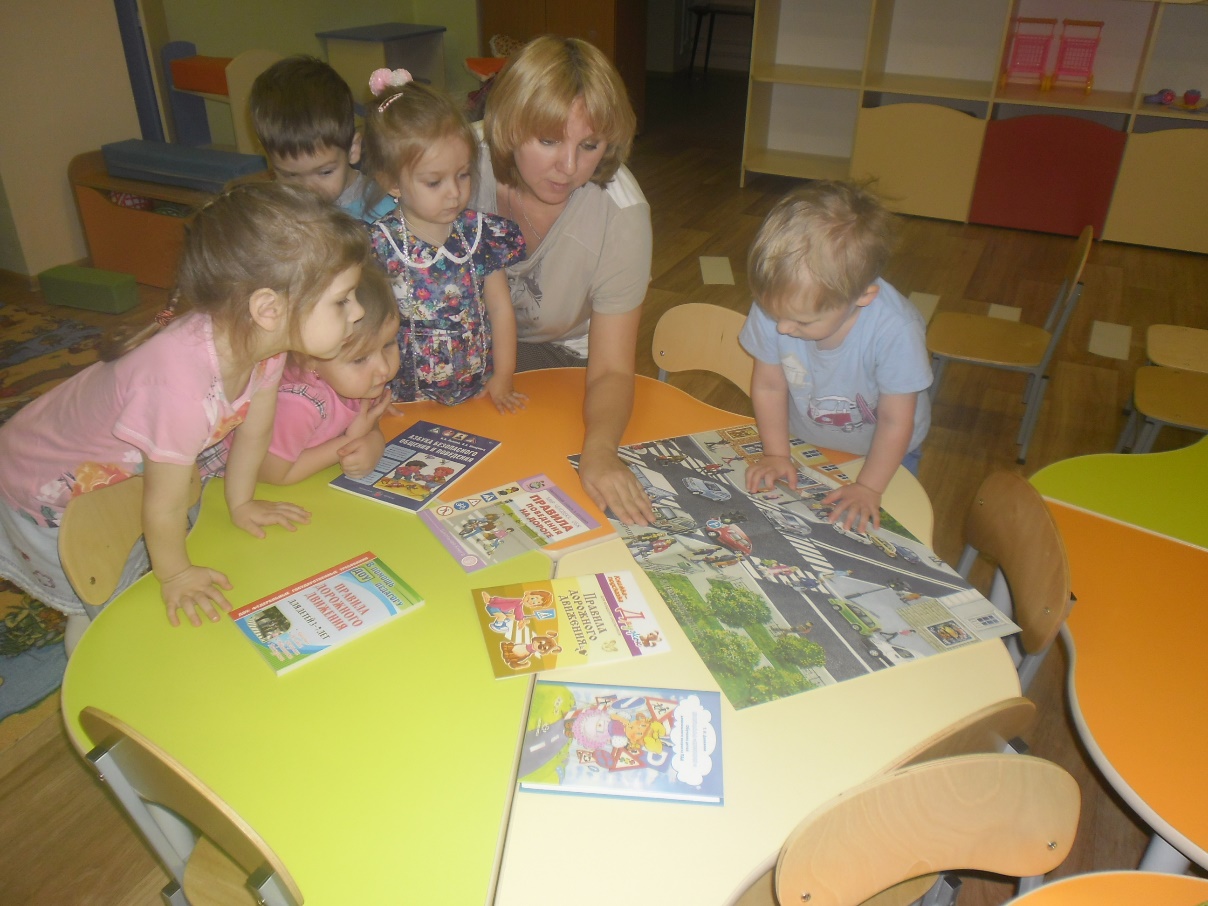 III. Игра-соревнование «Кто быстрее соберет светофор»Дети делятся на две команды, которые должны сложить светофор из кругов в нужной последовательности.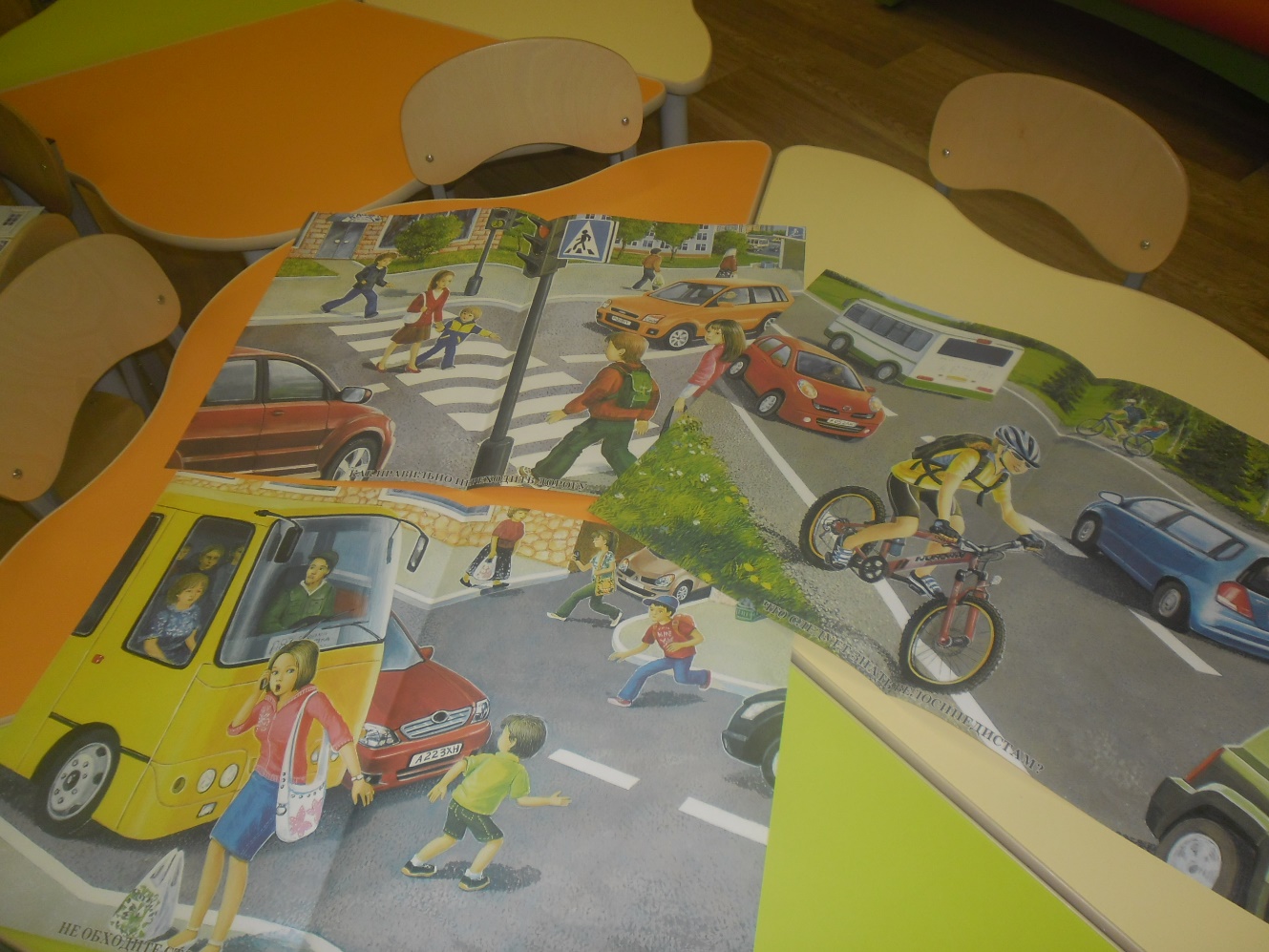 IV. Познавательная игра: «Пешеходы и светофор»Когда воспитатель показывает зеленый свет, ребята двигаются, желтый — хлопают в ладоши на месте, красный – стоят, не двигаясь. Участники игры должны быть очень внимательны!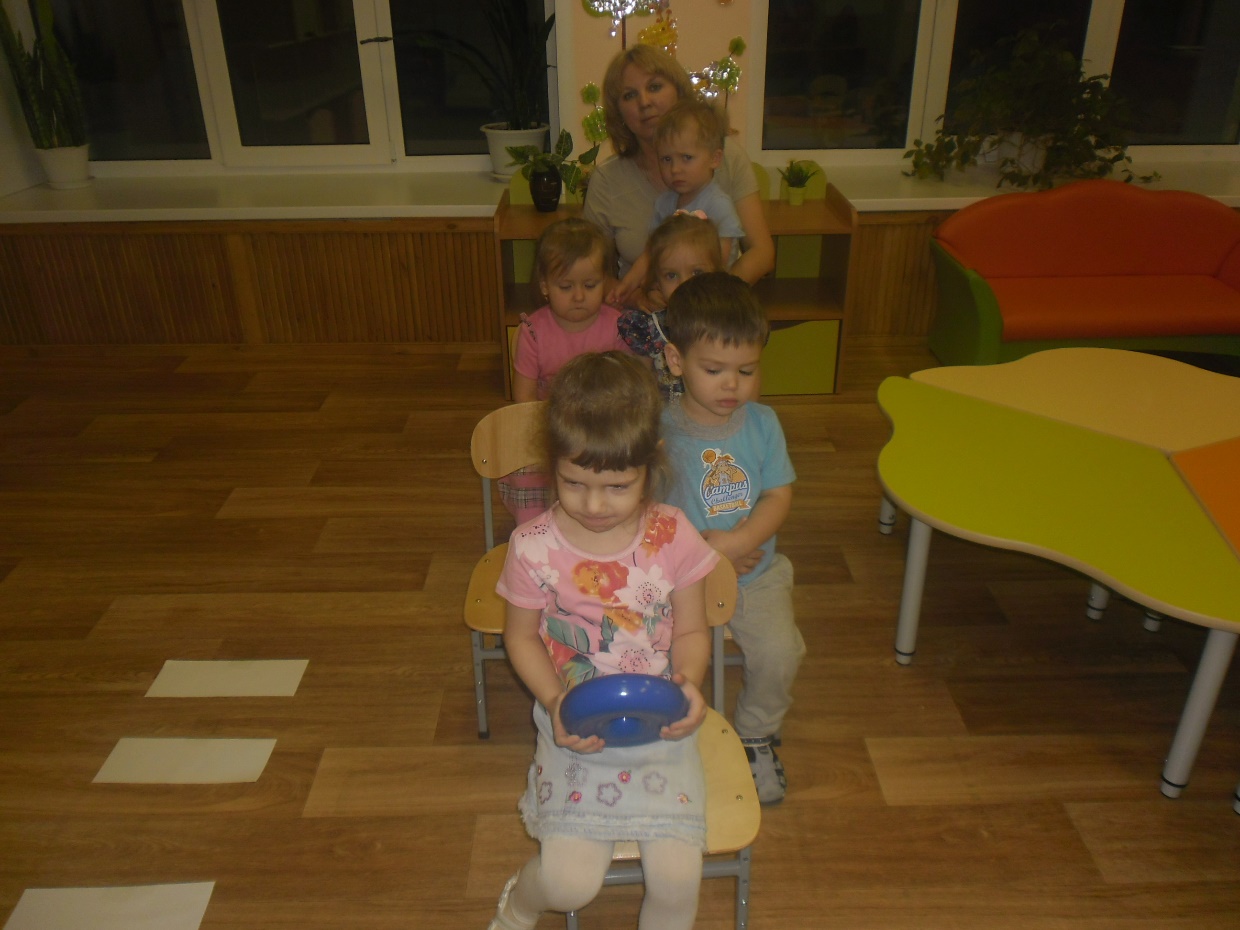 «Пешеходы и светофор»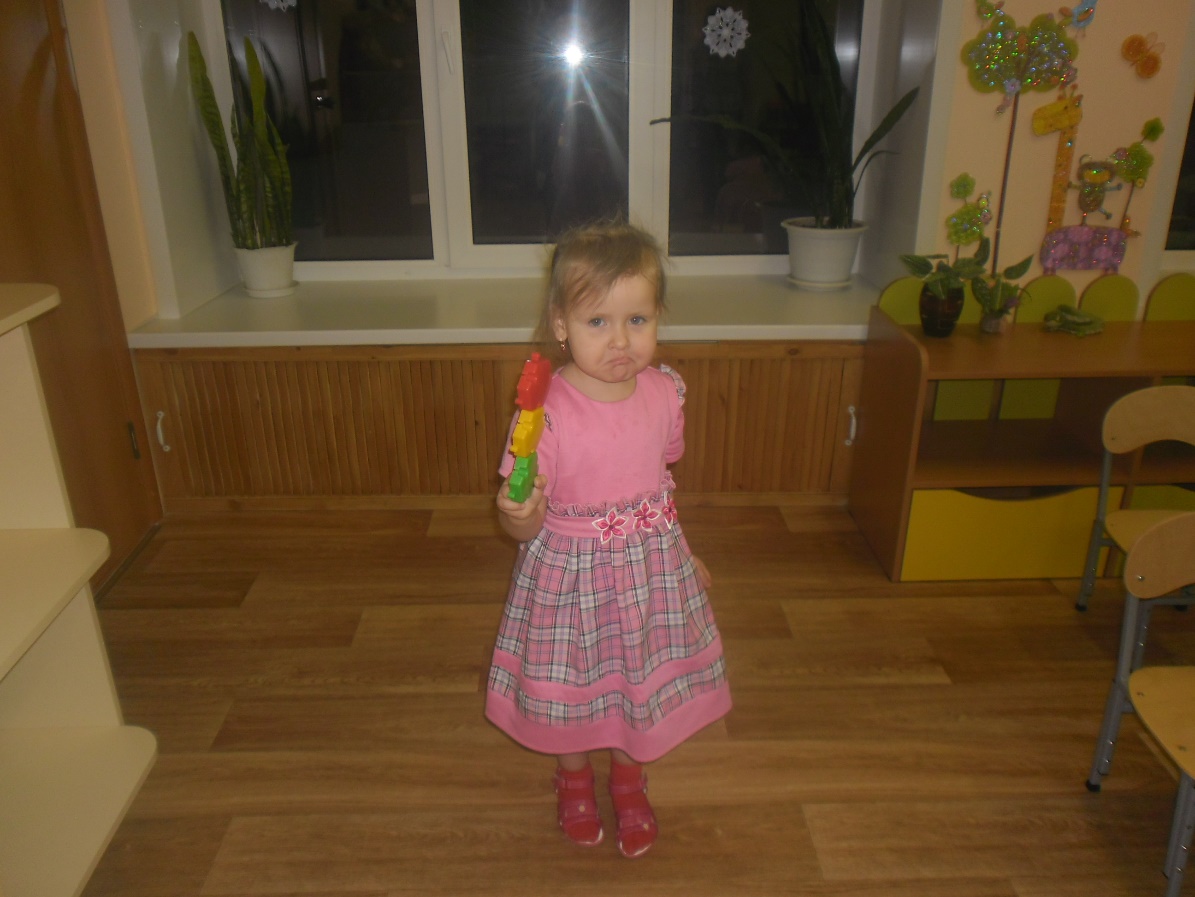 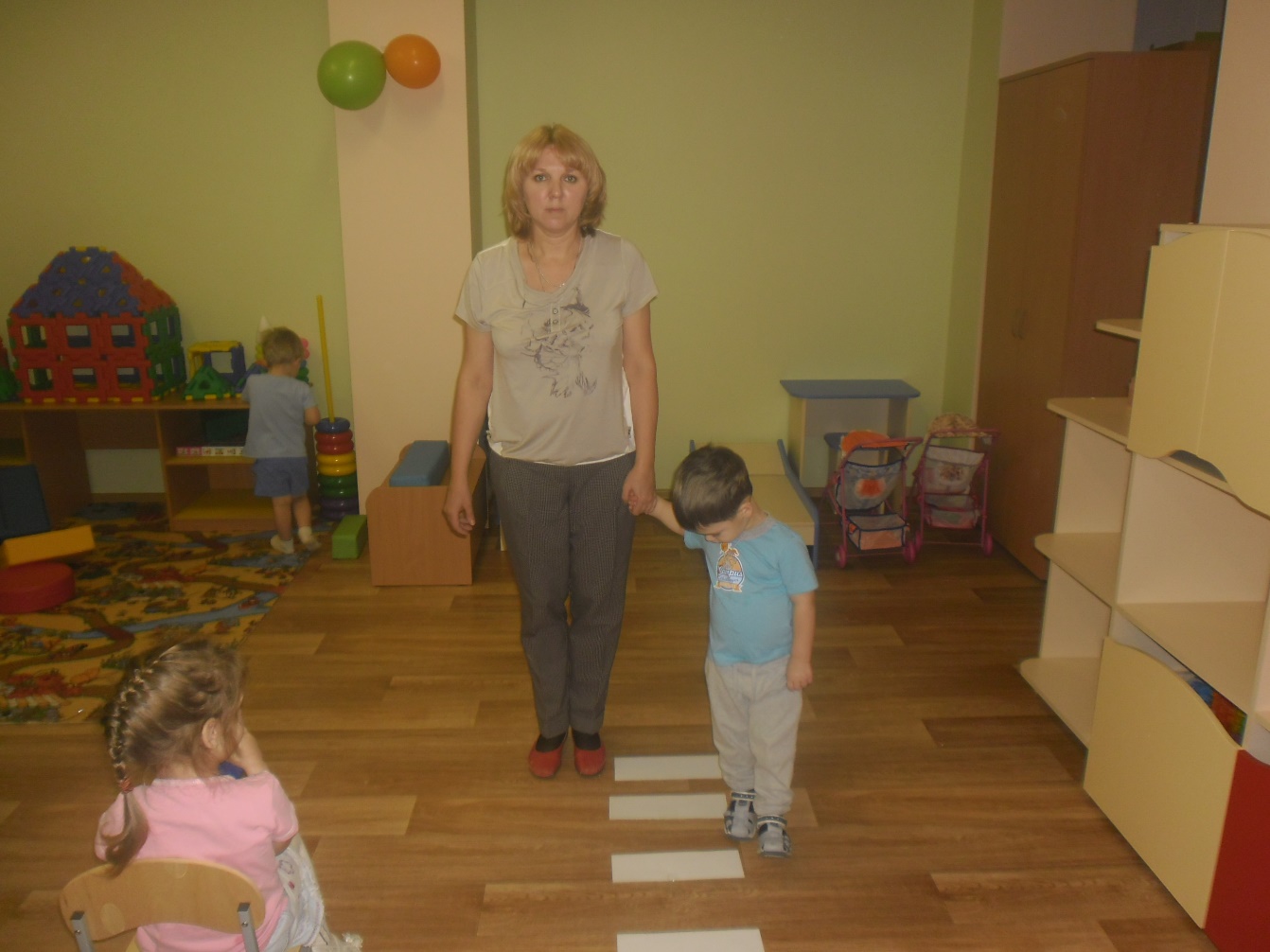 V. Мишка благодарит за помощь ребят.Воспитатель                                                                        Кондратьева О. Н